Berufsverband DiplomierterEhe-, Familien- und LebensberaterInnenÖsterreichswww.berufsverband-efl-beratung.atAntrag auf Zuerkennung derOrdentlichen MitgliedschaftName:      Name:      Name:      Name:      geboren am:      Adresse:      Adresse:      Adresse:      Adresse:      Adresse:      Telefon:      Telefon:      E-Mail:      Hauptberuf(e):      Hauptberuf(e):      Hauptberuf(e):      Hauptberuf(e):      EheberaterInnenausbildung in:      EheberaterInnenausbildung in:      EheberaterInnenausbildung in:      EheberaterInnenausbildung in:      diplomiert am:      Andere gleichwertige Ausbildung:      Andere gleichwertige Ausbildung:      Andere gleichwertige Ausbildung:      Andere gleichwertige Ausbildung:      Abschluss am:      Zusatzausbildung(en):      Zusatzausbildung(en):      Zusatzausbildung(en):      Zusatzausbildung(en):      Tätig in der Beratungsstelle:      Tätig in der Beratungsstelle:      Tätig in der Beratungsstelle:      Tätig in der Beratungsstelle:      seit:      Gemäß den Bestimmungen für den Erwerb der Ordentlichen Mitgliedschaft lege ich folgende Bestätigungen und Kopien bei:Gemäß den Bestimmungen für den Erwerb der Ordentlichen Mitgliedschaft lege ich folgende Bestätigungen und Kopien bei:Gemäß den Bestimmungen für den Erwerb der Ordentlichen Mitgliedschaft lege ich folgende Bestätigungen und Kopien bei:Gemäß den Bestimmungen für den Erwerb der Ordentlichen Mitgliedschaft lege ich folgende Bestätigungen und Kopien bei:Gemäß den Bestimmungen für den Erwerb der Ordentlichen Mitgliedschaft lege ich folgende Bestätigungen und Kopien bei:-  Kopie des EheberaterInnendiploms, bzw. Abschlusszeugnis einer gleichwertigen Ausbildung-  Kopie(n) zum Nachweis der Zusatzausbildung(en)-  Nachweis meiner Praxiserfahrung von mindestens 200 Stunden innerhalb von 2 Jahren nach der Diplomierung-  Nachweis von 50 Supervisionsstunden, davon die Hälfte in Gruppen- oder Teamsupervision-  Teilnahmebestätigungen über den Besuch fachspezifischer Fortbildungen im Ausmaß von 2 Wochenenden oder   6 Halbtagen innerhalb dieser 2 JahreAls Ordentliches Mitglied bin ich verpflichtet, mich laufend fachlich weiterzubilden und Supervision im notwendigen Ausmaß zu absolvieren und dies auf Anfrage nachzuweisen.-  Kopie des EheberaterInnendiploms, bzw. Abschlusszeugnis einer gleichwertigen Ausbildung-  Kopie(n) zum Nachweis der Zusatzausbildung(en)-  Nachweis meiner Praxiserfahrung von mindestens 200 Stunden innerhalb von 2 Jahren nach der Diplomierung-  Nachweis von 50 Supervisionsstunden, davon die Hälfte in Gruppen- oder Teamsupervision-  Teilnahmebestätigungen über den Besuch fachspezifischer Fortbildungen im Ausmaß von 2 Wochenenden oder   6 Halbtagen innerhalb dieser 2 JahreAls Ordentliches Mitglied bin ich verpflichtet, mich laufend fachlich weiterzubilden und Supervision im notwendigen Ausmaß zu absolvieren und dies auf Anfrage nachzuweisen.-  Kopie des EheberaterInnendiploms, bzw. Abschlusszeugnis einer gleichwertigen Ausbildung-  Kopie(n) zum Nachweis der Zusatzausbildung(en)-  Nachweis meiner Praxiserfahrung von mindestens 200 Stunden innerhalb von 2 Jahren nach der Diplomierung-  Nachweis von 50 Supervisionsstunden, davon die Hälfte in Gruppen- oder Teamsupervision-  Teilnahmebestätigungen über den Besuch fachspezifischer Fortbildungen im Ausmaß von 2 Wochenenden oder   6 Halbtagen innerhalb dieser 2 JahreAls Ordentliches Mitglied bin ich verpflichtet, mich laufend fachlich weiterzubilden und Supervision im notwendigen Ausmaß zu absolvieren und dies auf Anfrage nachzuweisen.-  Kopie des EheberaterInnendiploms, bzw. Abschlusszeugnis einer gleichwertigen Ausbildung-  Kopie(n) zum Nachweis der Zusatzausbildung(en)-  Nachweis meiner Praxiserfahrung von mindestens 200 Stunden innerhalb von 2 Jahren nach der Diplomierung-  Nachweis von 50 Supervisionsstunden, davon die Hälfte in Gruppen- oder Teamsupervision-  Teilnahmebestätigungen über den Besuch fachspezifischer Fortbildungen im Ausmaß von 2 Wochenenden oder   6 Halbtagen innerhalb dieser 2 JahreAls Ordentliches Mitglied bin ich verpflichtet, mich laufend fachlich weiterzubilden und Supervision im notwendigen Ausmaß zu absolvieren und dies auf Anfrage nachzuweisen.-  Kopie des EheberaterInnendiploms, bzw. Abschlusszeugnis einer gleichwertigen Ausbildung-  Kopie(n) zum Nachweis der Zusatzausbildung(en)-  Nachweis meiner Praxiserfahrung von mindestens 200 Stunden innerhalb von 2 Jahren nach der Diplomierung-  Nachweis von 50 Supervisionsstunden, davon die Hälfte in Gruppen- oder Teamsupervision-  Teilnahmebestätigungen über den Besuch fachspezifischer Fortbildungen im Ausmaß von 2 Wochenenden oder   6 Halbtagen innerhalb dieser 2 JahreAls Ordentliches Mitglied bin ich verpflichtet, mich laufend fachlich weiterzubilden und Supervision im notwendigen Ausmaß zu absolvieren und dies auf Anfrage nachzuweisen.Ich erkläre mich damit einverstanden, dass ich den Newsletter des Berufsverbandes, fachspezifische Informationen und Weiterbildungsangebote, per Mail bzw. per Post zugesandt bekomme und zu diesem Zwecke meine bekanntgegebenen Daten (Name, Adresse, E-Mailadresse) elektronisch verwaltet werden.Mir steht grundsätzlich das Recht auf Auskunft, Berichtigung, Löschung, Einschränkung, Datenübertragbarkeit, Widerruf und Widerspruch der Verarbeitung meiner personenbezogenen Daten zu.Detaillierte Informationen bezüglich Datenschutz sind in der Datenschutzerklärung unter:www.berufsverband-efl-beratung.at zu finden. Ich erkläre mich damit einverstanden, dass ich den Newsletter des Berufsverbandes, fachspezifische Informationen und Weiterbildungsangebote, per Mail bzw. per Post zugesandt bekomme und zu diesem Zwecke meine bekanntgegebenen Daten (Name, Adresse, E-Mailadresse) elektronisch verwaltet werden.Mir steht grundsätzlich das Recht auf Auskunft, Berichtigung, Löschung, Einschränkung, Datenübertragbarkeit, Widerruf und Widerspruch der Verarbeitung meiner personenbezogenen Daten zu.Detaillierte Informationen bezüglich Datenschutz sind in der Datenschutzerklärung unter:www.berufsverband-efl-beratung.at zu finden. Ich erkläre mich damit einverstanden, dass ich den Newsletter des Berufsverbandes, fachspezifische Informationen und Weiterbildungsangebote, per Mail bzw. per Post zugesandt bekomme und zu diesem Zwecke meine bekanntgegebenen Daten (Name, Adresse, E-Mailadresse) elektronisch verwaltet werden.Mir steht grundsätzlich das Recht auf Auskunft, Berichtigung, Löschung, Einschränkung, Datenübertragbarkeit, Widerruf und Widerspruch der Verarbeitung meiner personenbezogenen Daten zu.Detaillierte Informationen bezüglich Datenschutz sind in der Datenschutzerklärung unter:www.berufsverband-efl-beratung.at zu finden. Ich erkläre mich damit einverstanden, dass ich den Newsletter des Berufsverbandes, fachspezifische Informationen und Weiterbildungsangebote, per Mail bzw. per Post zugesandt bekomme und zu diesem Zwecke meine bekanntgegebenen Daten (Name, Adresse, E-Mailadresse) elektronisch verwaltet werden.Mir steht grundsätzlich das Recht auf Auskunft, Berichtigung, Löschung, Einschränkung, Datenübertragbarkeit, Widerruf und Widerspruch der Verarbeitung meiner personenbezogenen Daten zu.Detaillierte Informationen bezüglich Datenschutz sind in der Datenschutzerklärung unter:www.berufsverband-efl-beratung.at zu finden. Ich erkläre mich damit einverstanden, dass ich den Newsletter des Berufsverbandes, fachspezifische Informationen und Weiterbildungsangebote, per Mail bzw. per Post zugesandt bekomme und zu diesem Zwecke meine bekanntgegebenen Daten (Name, Adresse, E-Mailadresse) elektronisch verwaltet werden.Mir steht grundsätzlich das Recht auf Auskunft, Berichtigung, Löschung, Einschränkung, Datenübertragbarkeit, Widerruf und Widerspruch der Verarbeitung meiner personenbezogenen Daten zu.Detaillierte Informationen bezüglich Datenschutz sind in der Datenschutzerklärung unter:www.berufsverband-efl-beratung.at zu finden. Ort, DatumUnterschriftUnterschrift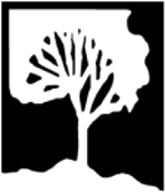 